附件2云南省第三届“工业发展杰出贡献奖”推荐表姓      名:              段学荣             现从事工作:         企业生产技术统筹         工作单位:云南摩尔农庄生物科技开发有限公司  推荐单位:                                  申报类别:       工业经营管理人才           云南省第三届“工业发展杰出贡献奖”评委会办公室 制2019年7月备注：此栏如不够填写，可加附页。一、申请人基本情况一、申请人基本情况一、申请人基本情况一、申请人基本情况一、申请人基本情况一、申请人基本情况一、申请人基本情况一、申请人基本情况一、申请人基本情况一、申请人基本情况一、申请人基本情况一、申请人基本情况姓 名段学荣段学荣段学荣性别男出生年月1971.121971.121971.12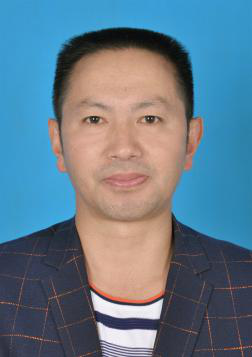 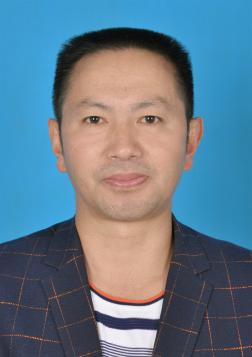 民 族汉族汉族汉族籍贯云南禄丰工作时间1996.071996.071996.07专业技术职务高级标准化工程师/高级企业经理高级标准化工程师/高级企业经理高级标准化工程师/高级企业经理行政职务党支部书记、生产技术副总经理党派中国共产党中国共产党中国共产党现工作单  位现工作单  位云南摩尔农庄生物科技开发有限公司云南摩尔农庄生物科技开发有限公司云南摩尔农庄生物科技开发有限公司云南摩尔农庄生物科技开发有限公司云南摩尔农庄生物科技开发有限公司云南摩尔农庄生物科技开发有限公司云南摩尔农庄生物科技开发有限公司云南摩尔农庄生物科技开发有限公司云南摩尔农庄生物科技开发有限公司云南摩尔农庄生物科技开发有限公司最后学历最后学历2002年12月毕业于中共中央党校2002年12月毕业于中共中央党校2002年12月毕业于中共中央党校2002年12月毕业于中共中央党校2002年12月毕业于中共中央党校2002年12月毕业于中共中央党校学 位学 位学 位行政管理主要学习、工作简历（从入大学开始填写）主要学习、工作简历（从入大学开始填写）主要学习、工作简历（从入大学开始填写）主要学习、工作简历（从入大学开始填写）主要学习、工作简历（从入大学开始填写）主要学习、工作简历（从入大学开始填写）主要学习、工作简历（从入大学开始填写）主要学习、工作简历（从入大学开始填写）主要学习、工作简历（从入大学开始填写）主要学习、工作简历（从入大学开始填写）主要学习、工作简历（从入大学开始填写）主要学习、工作简历（从入大学开始填写）起 止 年 月起 止 年 月起 止 年 月单          位单          位单          位单          位单          位单          位任 何 职任 何 职任 何 职1993.09至1996.071993.09至1996.071993.09至1996.07广东湛江水产学院（现广东湛江海洋大学）广东湛江水产学院（现广东湛江海洋大学）广东湛江水产学院（现广东湛江海洋大学）广东湛江水产学院（现广东湛江海洋大学）广东湛江水产学院（现广东湛江海洋大学）广东湛江水产学院（现广东湛江海洋大学）学生学生学生1996.09至1997.071996.09至1997.071996.09至1997.07西安电力机械制造公司机电学院西安电力机械制造公司机电学院西安电力机械制造公司机电学院西安电力机械制造公司机电学院西安电力机械制造公司机电学院西安电力机械制造公司机电学院学生学生学生2000.08至2002.122000.08至2002.122000.08至2002.12中共中央党校中共中央党校中共中央党校中共中央党校中共中央党校中共中央党校学生学生学生1996.07至2003.101996.07至2003.101996.07至2003.10楚雄州变压器厂楚雄州变压器厂楚雄州变压器厂楚雄州变压器厂楚雄州变压器厂楚雄州变压器厂任车间主任、生产技术科长、团支部书记职务任车间主任、生产技术科长、团支部书记职务任车间主任、生产技术科长、团支部书记职务2003.10至2006.122003.10至2006.122003.10至2006.12云南楚雄万鹤鸣药业有限公司云南楚雄万鹤鸣药业有限公司云南楚雄万鹤鸣药业有限公司云南楚雄万鹤鸣药业有限公司云南楚雄万鹤鸣药业有限公司云南楚雄万鹤鸣药业有限公司任车间主任、生产制造部经理、质量管理部经理、工会副主席职务任车间主任、生产制造部经理、质量管理部经理、工会副主席职务任车间主任、生产制造部经理、质量管理部经理、工会副主席职务2006.12至今2006.12至今2006.12至今云南摩尔农庄生物科技开发有限公司云南摩尔农庄生物科技开发有限公司云南摩尔农庄生物科技开发有限公司云南摩尔农庄生物科技开发有限公司云南摩尔农庄生物科技开发有限公司云南摩尔农庄生物科技开发有限公司公司党支部书记、生产技术副总经理/质量技术中心主任公司党支部书记、生产技术副总经理/质量技术中心主任公司党支部书记、生产技术副总经理/质量技术中心主任二、主要业绩贡献及获奖情况（1500字以内）段学荣，男，汉族，1971年12月出生，1996年毕业于广东湛江水产学院。2006年至今在云南摩尔农庄生物科技开发有限公司工作，现任公司党支部书记、生产技术副总经理、质量技术中心主任，主管公司研发、认证、质量、生产等部门。段学荣同志热爱祖国，遵纪守法，诚实守信，有较高思想政治素质和良好职业道德水平，重视和支持企业党建工作，重视科技创新，市场开拓能力强，有多年经营管理企业的经验。经过13年的不懈努力，其参与管理下的摩尔农庄已发展成为国家首批重点林业龙头企业；农业产业化国家重点龙头企业；中国核桃产业十佳企业之一；被授予“全国绿色食品示范企业”；获国家知识产权局“中国专利优秀奖”、“国际发明金奖”和“国家知识产权优势企业”荣誉称号”。被云南省人民政府评选为“云南省2018年绿色食品20佳创新企业”。公司联合科研院所共同申报的“云南核桃全产业链关键技术创新与应用”获得2018年云南省科技进步奖特等奖。在他的管理下，云南摩尔农庄生物科技开发有限公司党支部被中共中央表彰为“全国先进基层党组织”。段学荣同志曾多次获楚雄州科技进步奖；2011年11月，被中国食品安全年会组委会授予“食品安全管理先进个人”荣誉；其撰写的《云南发展有机食品产业的自然优势分析》科技论文被楚雄州科学技术协会评为2014年优秀论文，2016年9月被楚雄市人民政府聘为“楚雄市人民政府质量管理奖”评审专家；2018年8月，被云南省知识产权局评为“云南省知识产权高层次人才”。段学荣同志组织并通过了GMP良好生产管理规范认证、ISO9001质量管理体系认证、ISO14001环境管理体系认证、OHSAS18001职业安全健康管理体系认证、知识产权管理体系认证、HACCP体系认证；按GB/T19630(有机产品)标准要求建立楚雄西舍路、保山昌宁有机核桃基地、绿色食品基地，培训核桃种植农户，组织完成国家农业部、欧盟双有机认证、绿色食品认证，打造了中国首个通过国家农业部认证的核桃乳有机饮品“摩尔农庄有机核桃乳”，开创了西南摩尔农庄有机食品认证第一品牌；全面负责企业食品、保健食品生产经营的相关法律法规培训、产品配方和包装审核、广告审查，配合相关部门研发产品，组织起草食品安全企业标准，参与国家、行业标准的制定，在生产管理过程中严格执行国家、行业、企业标准。从事食品、保健食品质量管理工作以来，从未出现产品国家抽检不合格或顾客投诉导致的产品召回情况。在整个生产质量管理工作中，段学荣同志认真贯彻落实国家食品质量管理相关法律法规。摩尔农庄自成立以来就一直秉承“科技创新为立企之本、发展之道”的发展理念，段学荣同志自摩尔农庄成立之初就在公司工作并坚信该理念，始终坚持以市场为导向的技术创新，营造良好的科技创新氛围，不断完善科技创新机制，整合科技创新资源，持续不断的加大研发投入，强化研发平台建设，加强研发团队培养，不断提高公司创新能力。在他的参与组织下，公司建设了1500平方米的研发场所，引进众多国内外先进的研发设备，拥有核心技术人员77人。建立了《国家新药开发工程技术研究中心楚雄民族药基地》、《核桃油系列国家标准验证联合实验室》、国家CMA检验检测平台、《云南省核桃加工关键技术工程研究中心》、《李唯奇专家基层科研工作站》和省级《企业技术中心》等研发平台。牵头组建了《国家核桃油产业创新战略联盟》、《云南省核桃产业技术创新战略联盟》、《云南省核桃产业知识产权战略联盟》，形成核桃全产业链的技术创新模式，联合国内科研院所、高等院校、行业领军企业，整合国内人才、技术、资金等优势创新资源，集中攻关核桃产业发展关键核心技术，实现重大突破，在核桃全产业链关键技术上引领行业发展。段学荣同志深入参与科研创新工作，在多家科研单位、高等院校的技术支持下，完成了以先进技术改造提升传统产业，综合利用核桃资源开发新产品，提高核桃附加值、延伸深加工产业链等一系列如下工作：1、完成核桃基因破译、基因转录组破译、功能因子分析,为核桃产业链的精深开发和核桃营养学提供方法、指明方向。2、参与了国家粮食标准化委员会、国家油脂标准委员会对《油用核桃》、《核桃油》、《特级核桃油》、《核桃饼（粕）》、《花椒油》、《美藤果油》、《橡胶仔油》、《茶籽油》等十个国家、行业、团体标准的起草、制定。多项标准主导或参与制定，为摩尔农庄在核桃产业中奠定产业基础。3、 摩尔农庄与中国航天员中心共同制定了全国第一个“航天级食品”标准，公司产品全国唯一一个健字号核桃乳“聪滋牌摩尔农庄饮料”（国食健字：G2009059，功能：辅助改善记忆）成为国内首个航天级标准食品。公司产品“摩尔农庄有机核桃油”通过《航天级食品原料·压榨核桃油》航天级标准评审。4、摩尔农庄培育的376克优质核桃种籽和151克核桃穗条分别搭载“天空二号”和“神舟十一号”上天。经历太空育种技术选育的品种，不仅植株明显增高增粗，果型增大，产量增长，而且品质大为提高，作物肌体也更加强健，对病害的抗逆性特别强。获得优良品种后，达到产业化对云南核桃产业有十分直接且显著的促进作用。5、摩尔农庄对婴幼儿专用油、孕妇专用油、中老年专用油等核桃特种专用油及核桃蛋白加工等关键技术成果产业化进行了成果鉴定，属国内领先水平。段学荣同志在产品研发过程中申请专利22项，均用于摩尔农庄系列核桃乳及相关产品的生产。在段学荣同志的参与和管理下，公司研发的3个产品通过有机食品认证；2个产品通过绿色食品认证；取得3个保健食品批准文;6个产品正在申报国家保健食品批文;2个产品获得云南省重点新产品证书;3个产品获得云南省名牌产品荣誉。其中“聪滋牌摩尔农庄饮料”是全国第一个航天级标准食品，也是全国唯一一个在市场销售的健字号核桃乳，具有辅助改善记忆的保健功能；“摩尔农庄有机核桃乳”是全国唯一一个国家农业部认可的有机核桃乳；“摩尔农庄有机核桃油”是国内第一个航天食品原料·压榨核桃油。除开发以核桃为主要原料的传统产品外，还研制出核桃专用调配油、核桃养生食品、核桃青皮天然染发剂、核桃青皮天然除虫剂、核桃硬壳活性炭、核桃分心木保健酒、核桃膜衣抗衰保湿面膜等系列产品，提高附加值、拉长产业链条，向价值链高端进行延伸，实现了核桃全产业链发展。段学荣同志参与摩尔农庄重要科研学术活动和多个产品的研发，共研发并申请发明22项，多次获得省级和州级科技进步奖励。段学荣同志发挥科技创新作用，为企业发展做出了突出贡献。所在单位意见   领导签字：                 单位签章：                                  年    月    日   领导签字：                 单位签章：                                  年    月    日省直主管部门审核意见（注：推荐人选所在单位为省直单位的填写）   领导签字：                  单位签章：                                年    月    日（注：推荐人选所在单位为省直单位的填写）   领导签字：                  单位签章：                                年    月    日县区工信部门 和人社部门意见（注：推荐人选所在单位在县市区的工信部门填写）领导签字：                  单位签章：                           年    月    日（注：推荐人选所在单位在县市区的人社部门填写）领导签字：      单位签章：                               年    月    日州市工信部门 和人社部门意见（注：推荐人选所在单位在州市的工信部门填写）领导签字：                  单位签章：                           年    月    日（注：推荐人选所在单位在州市的人社部门填写）领导签字：      单位签章：                               年    月    日评委会办公室意见   领导签字：                  单位签章：                                  年    月    日   领导签字：                  单位签章：                                  年    月    日评委会评审意见   评委会主任签字：年   月   日   评委会主任签字：年   月   日